Сварные соединения и их обозначенияВзаимное расположение свариваемых деталей. Классификация соединенийТаблица 4Форма наружной поверхности сварочных швовФорма сварочного шва влияет на:физико-механические свойства соединения;расход электродного металла.Выпуклые швы практически всегда нуждаются в дополнительной обработке — снятие выпуклости механическим способом (фреза, абразивные круги).По форме наружной поверхности различаются сварочные швыТаблица 5Различные виды снятия кромкиВ зависимости от толщины металла кромки могут быть выполнены под разными углами и с разных сторон. Различают следующие виды:Под прямым углом:для стальных листов толщиной от 4 до 8 мм;при односторонней сварке для металлов толщиной до 3 мм;при двусторонней сварке для металлов толщиной до 8 мм.V-образно (с односторонним скосом), если толщина металла от 4 до 26 мм.X-образно (с двусторонним скосом), если листы имеют толщину от 12 до 40 мм.Под острым углом, уменьшенным с 60° до 45°, если листы толщиной более 20 мм.Для хорошего сваривания между кромками оставляют зазор в 4 мм.Графические знаки типов швов для различных соединенийПо способу выполнения сварного соединения различают:Одностороннюю сварку. Эту сварку для стыкового соединения выполняют с проплавлением кромок на подкладке, либо на весу.Двустороннюю сварку. Сварка второй стороны выполняется только после тщательной зачистки (удаление корня) механическим способом наплавки первой свариваемой стороны. Чаще всего выполняется потолочная сварка таким способом.Однослойную сварку.Многослойную сварку. Для уменьшения зоны термического влияния или при сваривании металлов большой толщины сварку выполняют подобным способом.Виды соединенийИзображениеСтыковое соединение (С)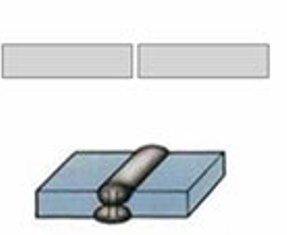 заготовки примыкают друг к другу торцевыми поверхностями и находятся в одной плоскостиУгловое соединение (У)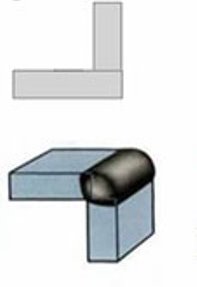 при котором угол примыкания кромок свыше 30° между поверхностями соединяемых деталейТавровое соединение (Т)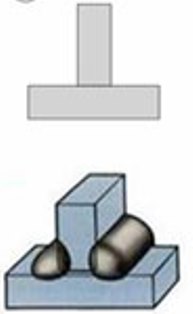 при котором детали сопрягаются под углом 90 градусовНахлесточное соединение (Н)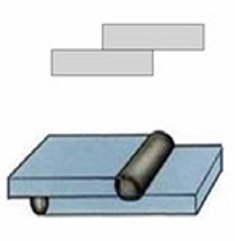 при котором детали частично перекрывают одна другую и параллельны между собойПрорезное соединение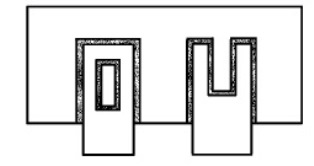 у заготовок делается фрезеруется прорезь и одна деталь заходит в другуюСоединения с электрозаклепками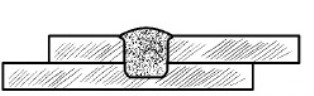 применяется для выполнения угловых, стыковых, нахлесточных и тавровых соединенийВиды швовИллюстрацияУсловное обозначениеХарактеристикиНормальные(плоские)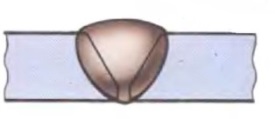 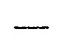 Экономичны.Хорошо работают при нагрузках.Вогнутые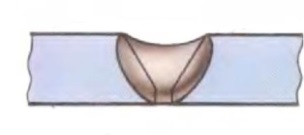 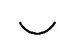 Экономичны.Хорошо работают при динамических нагрузках.Выпуклые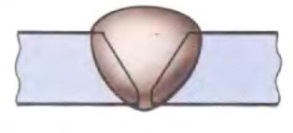 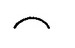 Наплыв выпуклого металла является не экономичным.